Sleep Well, Eat Well for Better Brain Health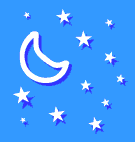 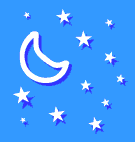 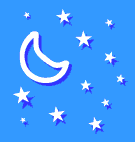 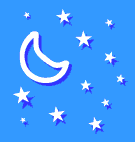 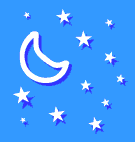 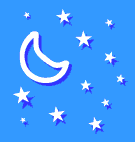 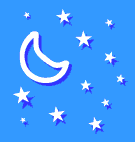 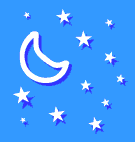 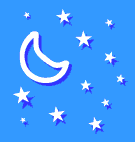 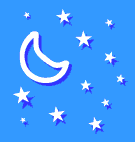 Get Your ZZZZ’s:Prepare your items for the next dayBrowse your class notes – helps for retentionCreate a relaxing routine 30-60 minutes prior to going to bedTry a warm bath or gentle stretching, avoid working outKeep a dark, quiet, cool, and comfortable spaceSet a schedule and stick to it (even on weekends!)Turn off all electronics at least 1 hour prior to bedAvoid caffeine, nicotine, sugar, and alcohol before bedKeep a notepad handy for random thoughtsDon’t lie awake in bed – Try light reading or journaling insteadAvoid late night meals and midnight snacks Turn your clocks, phones, light sources, etc. away from youSleep until sunlight if at all possible Other?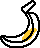 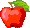 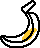 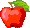 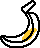 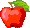 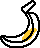 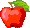 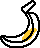 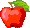 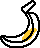 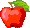 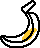 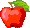 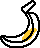 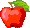 Tips for Top Nutrition:Know your body and how it utilizes food choicesBiggest meal should be early in the dayEat lean protein and drink water prior to tough tasksAvoid fad dietsTake a multi-vitaminKeep a food journalAim for a “colorful” plate – avoid white foodsRead package labels for ingredient infoMake a grocery list to plan meal menus and snack attacksPrepare your own foodBring meals and/or snacks to school, work, etc.Order wisely when eating outMake smart substitutions when snackingOther?Yeah for Brain Boosters: Apples			Almonds		Avocados		BananasBlackberries		Blueberries		Celery			BroccoliBrown rice		Brussels sprouts	Cantaloupe		Cashews	Cauliflower		Cherries		Rosemary		ChickenCollard greens		Cranberries		Dark chocolate		EggsEggplant		Beets			Flaxseed oil		Green TeaLean beef		Coconut oil		Milk			OatmealOranges		Peanut butter		Peas			PlumsPotatoes		Pumpkin seeds		Raspberries		Red cabbageRed grapes		Romaine lettuce	Salmon			YogurtSpinach			Bone broth		Strawberries		TomatoesTuna			Turkey			Walnuts		Water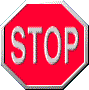 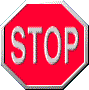 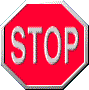 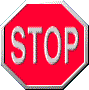 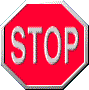 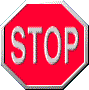 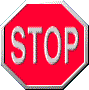 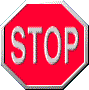 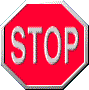 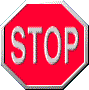 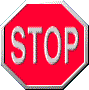 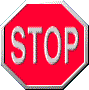 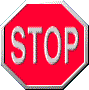 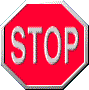 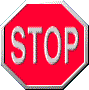 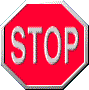 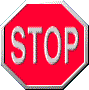 Boo for Brain Drainers:High fructose corn syrupSugarAlcoholSoft drinks, especially with caffeineEnergy drinksGlutenVending machine goodies – salty and sweetArtificial sweeteners and coloringsPreservativesTrans fatFried foodsSweet baked goodsMany microwavable itemsNicotine, legal and illegal drugsMSG additivesOther?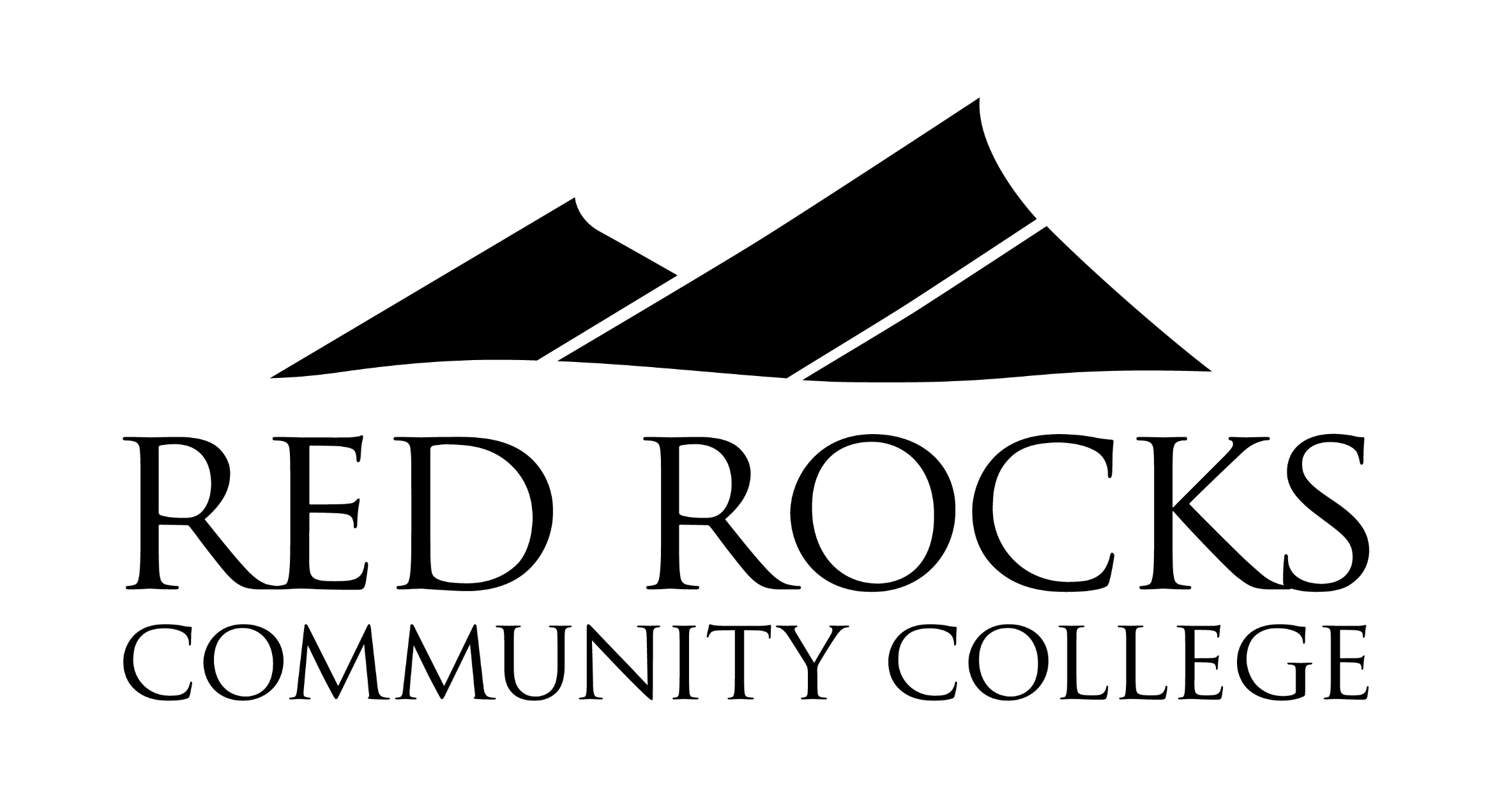 Dana Kobold | dana.kobold@rrcc.edu | 303.914.6176 | rrcc.edu/fyeHandout info researched and created by Dana Kobold, FYE Coordinator (Revised SP 21)